 Year 6 Study of Great Artists Year 6 Study of Great Artists Year 6 Study of Great ArtistsWhat should I already know?What am I going to learn in this unit?Vocabulary I need to knowI know how to compare the work of different artists. I know how to identify the techniques used by different artists.I know how to explain some of the features of art from historical periods.I can identify the media used by an artist.I can make thoughtful observations about a piece of art.I can use some elements of the artist or genre.I know how to explain the style of art used and how it has been influenced by a famous artist.I understand what a specific artist is trying to achieve in any given situation.I understand why art can be very abstract and what message the artist is trying to convey.I can comment on the ideas and methods of different artists, accurately using art vocabulary.I can experiment with a variety of media selecting these for a purpose.I can use the techniques of the artist, genre or culture adapting to a purpose.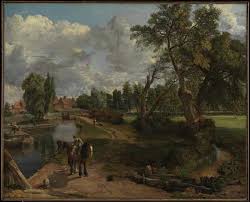 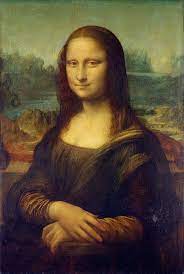 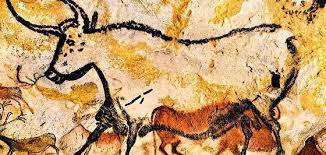 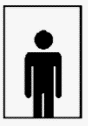 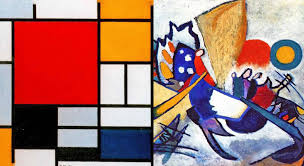 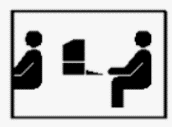 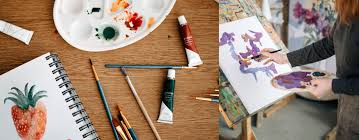 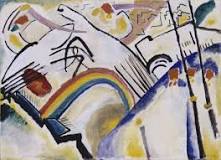 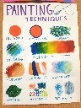 